Уведомлениео проведении общественного обсужденияАдминистрация Починковского муниципального округа Нижегородской области, юридический адрес : 607910 Нижегородская область, Починковский район, с.Починки, ул.Ленина, д.1, E-mail: official@adm.pch.nnov.ru (наименование, юридический адрес и адрес электронной почты организатора общественного обсуждения)уведомляет о проведении общественного обсуждения проекта муниципального правового акта _проект постановления администрации___Починковского__муниципального округа_Нижегородской области «_Об утверждении форм проверочного листа (списка контрольных вопросов), применяемого при проведении плановых проверок в рамках осуществления муниципального жилищного контроля на территории Починковского муниципального округа Нижегородской области» (наименование проекта муниципального правового акта)Сроки начала и окончания проведения общественного обсуждения:с «11» февраля 2022 года по «26» февраля 2022 годаПредложения и замечания направляются в письменном виде на адрес электронной почты: __ueconpch@bk.ru_,(адрес электронной почты)или на бумажном носителе по адресу: 607910 Нижегородская область, Починковский район, с.Починки, ул.Ленина, д.1__________________________________________________________________________________При направлении предложений и замечаний к проекту муниципального правового акта участником общественного обсуждения указываются: фамилия, имя, отчество (при наличии), дата рождения, адрес места жительства (регистрации), контактные данные (для физического лица).
‎							от __________ № _____В соответствии со статьей 53 Федерального закона от 31.07.2020 № 248-ФЗ «О государственном контроле (надзоре) и муниципальном контроле в Российской Федерации»:1. Утвердить форму проверочного листа (списка контрольных вопросов), применяемого при проведении плановых проверок в рамках осуществления муниципального жилищного контроля на территории Починковского муниципального округа Нижегородской области. Управлению делами администрации Починковского муниципального округа обеспечить опубликование настоящего постановления в газете «На земле починковской» и на сайте администрации округа.Настоящее постановление вступает в силу после его официального опубликования.Контроль за исполнение настоящего постановления возложить на начальника управления архитектуры, строительства и жилищно-коммунального хозяйства администрации Починковского муниципального округа Родионова А.П.Глава местного самоуправленияокруга                                                                                                          М.В. ЛаринНаправлено:   	в управление АС и ЖКХ – 1 экз.,в управление делами – 1 экз.,	в дело – 3 экз.УТВЕРЖДЕНАпостановлением администрацииПочинковского муниципального округаНижегородской областиот _________ № __Форма проверочного листа(списка контрольных вопросов) применяемого при проведении плановых проверок в рамках осуществления муниципального жилищного контроля на территории Починковского муниципального округа Нижегородской области1. Вид муниципального контроля: муниципальный жилищный контроль2. Наименование органа муниципального контроля:________________________________3. Реквизиты решения о проведении контрольного мероприятия: _____________________4. Учетный номер проверки и дата присвоения учетного номера проверки в едином реестре проверок __________________________________5. Должность, фамилия, имя, отчество должностного(ых) лица (лиц) проводящего(их) плановую проверку:_______________________________________________________________6. Наименование юридического лица, фамилия, имя, отчество (при наличии) индивидуального предпринимателя:_________________________________________________6.1. Вид (видов) деятельности юридических лиц, индивидуальных предпринимателей, производственных объектов, их типов и (или) отдельных характеристик, категорий риска, классов (категорий) опасности:______________________________________________________7. Место проведения плановой проверки с заполнением проверочного листа и (или) указание на используемые юридическим лицом, индивидуальным предпринимателем производственные объекты:_________________________________________________________8. Указание на ограничение предмета плановой проверки обязательными требованиями, требованиями, установленными муниципальными правовыми актами, изложенным и в форме проверочного листа, если это предусмотрено порядком организации проведения вида муниципального контроля:_________________________________________________________9. Перечень вопросов, отражающих содержание обязательных требований и (или) требований, установленных муниципальными правовыми актами, ответы на однозначно свидетельствуют о соблюдении и несоблюдении юридическим лицам и индивидуальным предпринимателем обязательных требований и (или) требований, установленных муниципальными правовыми актами, составляющих предмет проверки:* Примечание: Количество вопросов, отражающих содержание обязательных требований, исследуемых при проведении плановой проверки, определяются исходя из конструктивных особенностей дома.Пояснения и дополнения по вопросам, содержащимся в перечне:____________________________________________________________________________________________________________________________________________________________________________________________________________________________________________________________________________________________________________________Подписи лица (лиц), проводящего (проводящих) проверку:_____________________________________________________________________________                                                                 Должность, Ф.И.О._____________________________________________________________________________                                                                 Должность, Ф.И.О.С проверочным листом ознакомлен(а):_____________________________________________________________________________(фамилия, имя, отчество (в случае, если имеется), должность руководителя, иного должностного лица или уполномоченного представителя юридического лица, индивидуального предпринимателя, его уполномоченного представителя)«__» _______________ 20__ г. _______________________________________________                                                                                            (подпись)Отметка об отказе ознакомления с проверочным листом:_____________________________________________________________________________(фамилия, имя, отчество (в случае, если имеется), уполномоченного должностного лица (лиц), проводящего проверку)«__» _______________ 20__ г.________________________________________________                                                                                           (подпись)Копию проверочного листа получил(а):_____________________________________________________________________________(фамилия, имя, отчество (в случае, если имеется), должность руководителя, иного должностного лица или уполномоченного представителя юридического лица, индивидуального предпринимателя, его уполномоченного представителя)«__» _______________ 20__ г.________________________________________________                                                                                            (подпись)Отметка об отказе получения проверочного листа:_____________________________________________________________________________(фамилия, имя, отчество (в случае, если имеется), уполномоченного должностного лица (лиц),проводящего проверку)«__» _______________ 20__ г. ________________________________________________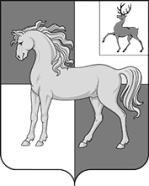 АДМИНИСТРАЦИЯ ПОЧИНКОВСКОГО МУНИЦИПАЛЬНОГО ОКРУГАНИЖЕГОРОДСКОЙ ОБЛАСТИПОСТАНОВЛЕНИЕпроектОб утверждении форм проверочного листа (списка контрольных вопросов), применяемого при проведении плановых проверок в рамках осуществления муниципального жилищного контроля на территории Починковского муниципального округа Нижегородской области№ п/пВопрос, отражающий содержание обязательных требований*Вывод о выполнении установленных требованийВывод о выполнении установленных требованийРеквизиты нормативных правовых актов, с указанием их структурных единиц, которыми установлены обязательные требования, требования, установленные муниципальными правовыми актами2№ п/пВопрос, отражающий содержание обязательных требований*данетРеквизиты нормативных правовых актов, с указанием их структурных единиц, которыми установлены обязательные требования, требования, установленные муниципальными правовыми актами21Соблюдаются ли требования к определению размера платы за коммунальную услугу отопления в жилом доме, не оборудованном ИПУ тепловой энергии, предоставленную в жилом или нежилом помещении в многоквартирном доме, который не оборудован коллективным (общедомовым) прибором учета тепловой энергии при начислении платы в течение отопительного периода?- часть 1 статьи 157 Жилищного кодекса Российской Федерации;- подпункт "ж" пункта 4 «Порядка осуществления деятельности по управлению многоквартирными домами» (утвержден Постановлением Правительства РФ от 15.05.2013 № 416) (далее – Правил № 416);- пункт 31 «Правил о предоставлении коммунальных услуг собственникам и пользователям помещений в многоквартирных домах и жилых домов» (утвержден Постановлением Правительства РФ от 06.05.2011 № 354) (далее – Правил № 354);- пункт 42 (1) Правил № 354;- пункт 43 Правил № 354;- пункта 2 приложения № 2 к Правилам № 3542Соблюдаются ли требования к определению размера платы за коммунальные услуги в случае выхода из строя или непредставления потребителем показаний индивидуальных приборов учета?- часть 1 статьи 157 Жилищного кодекса Российской Федерации;- подпункт "ж" пункта 4 Правил № 416;- пункт 31 Правил № 354;- пункт 59 Правил № 354;- пункт 59 (2) Правил № 354;- пункт 60 Правил № 3543 Соблюдаются ли требования к определению размера платы за коммунальные услуги в случае выхода из строя или утраты ранее введенного общедомового прибора учета?- часть 1 статьи 157 Жилищного кодекса Российской Федерации;- подпункт "ж" пункта 4 Правил № 416;- пункты 31, 59(1), 60(1) Правил № 3544Соблюдаются ли требования к определению размера платы за коммунальные услуги (по холодному, горячему водоснабжению, электроснабжению) предоставленные в жилом помещении, оборудованном индивидуальным прибором учета (далее - ИПУ)?- часть 1 статьи 157 Жилищного кодекса Российской Федерации;- подпункт "ж" пункта 4 Правил № 416;- пункты 31, 42 Правил № 354;- пункты 1, 26 приложения № 2 к Правилам № 3545Соблюдаются ли требования к определению размера платы за коммунальные услуги (по холодному, горячему водоснабжению, электроснабжению) предоставленные на общедомовые нужды в многоквартирном доме, оборудованном коллективным (общедомовым) прибором учета?- часть 1 статьи 157 Жилищного кодекса Российской Федерации;- часть 2 статьи 157 Жилищного кодекса Российской Федерации;- подпункт "ж" пункта 4 Правил № 416;- пункты 10 - 11, 13, 31, 40, 44 - 46 Правил № 354;- приложения N 2 к Правилам № 3546Соблюдаются ли требования к определению размера платы за коммунальные услуги (по холодному, горячему водоснабжению, электроснабжению) предоставленные на общедомовые нужды в многоквартирном доме, не оборудованном коллективным (общедомовым) прибором учета?- часть 1 статьи 157 Жилищного кодекса Российской Федерации;- подпункт "ж" пункта 4 Правил № 416;- пункт 10, 31, 40, 48 Правил № 354;- пункт 17 приложения N 2 к Правилам № 354;- пункт 10 приложения N 2 к Правилам № 3547Соблюдаются ли требования по содержанию всех видов фундамента?-часть 1 - 1.2; 2.1 - 2.3 ст. 161 Жилищного кодекса Российской Федерации;-подпункт "а", "з" пункта 11 Постановление от 13.08.2006 N 491; -пункт 1 Постановления № 290;-подпункт "д" пункта 4 Правил № 416; -пункт 4.1.6; 4.1.7; 4.1.15 Правил № 1708Соблюдаются ли требования по содержанию подвальных помещений?-часть 1 - 1.2; 2.1 - 2.3 ст. 161 Жилищного кодекса Российской Федерации; -подпункт "а", "в" пункта 11 Правил № 491; -пункт 2 Постановления № 290; -подпункт "д" пункта 4 Правил № 416; -пункт 3.4.1 - 3.4.4; 4.1.1; 4.1.3; 4.1.10; 4.1.15 Правил № 1709Соблюдаются ли требования по содержанию стен, фасадов многоквартирных домов?-часть 1 - 1.2; 2.1 - 2.3 ст. 161 Жилищного кодекса Российской Федерации; -подпункт "а"  пункта 11 Правил № 491; -пункт 3 Постановления № 290;-подпункт "д" пункта 4 Правил № 416; -пункт 4.2 - 4.2.2.4; 4.2.4.9; 4.10.2.1 Правил № 170; 10Соблюдаются ли обязательные требования по содержанию перекрытий многоквартирных домов?-часть 1 - 1.2; 2.1 - 2.3 ст. 161 Жилищного кодекса Российской Федерации; -подпункт "а", "з" пункта 11 Правил № 491; -пункт 4 Постановления № 290;-подпункт "д" пункта 4 Правил № 416; -пункт 4.3.1 - 4.3.7 Правил № 17011Соблюдаются ли обязательные требования по содержанию кровли многоквартирных домов?-часть 1 - 1.2; 2.1 - 2.3 ст. 161 Жилищного кодекса Российской Федерации;-подпункт "а", "з" пункта 11 Правил № 491;- пункт 7 Постановления № 290;- подпункт "д" п. 4 Правил № 416;- пункт 4.6.1.1; 4.10.2.1 Правил № 17012Соблюдаются ли обязательные требования по содержанию лестниц многоквартирного дома?-часть 1 - 1.2; 2.1 - 2.3 ст. 161 Жилищного кодекса Российской Федерации;- подпункт "а", "з" пункта 11 Правил № 491;- пункт 8 Постановления № 290;- подпункт "д" п. 4 Правил № 416;- пункт 3.2.2; 4.8.1; 4.8.3; 4.8.4; 4.8.7; 4.8.13 Правил № 17013Соблюдаются ли обязательные требования по содержанию перегородок многоквартирного дома?-часть 1 - 1.2; 2.1 - 2.3 ст. 161 Жилищного кодекса Российской Федерации;- подпункт "а", "з" пункта 11 Правил № 491;- пункт 10 Постановления № 290;- подпункт "д" пункта 4 Правил № 416;- пункт 4.5.1 - 4.5.3 Правил № 17014Соблюдаются ли обязательные требования к содержанию полов, входящих в состав общего имущества многоквартирного дома?-часть 1 - 1.2; 2.1 - 2.3 ст. 161 Жилищного кодекса Российской Федерации;- подпункт "а", "з" пункта 11 Правил № 491;- пункт 12 Постановления № 290;- подпункт "д" пункта 4 Правил № 416;- пункт 4.4.1; 4.4.3; 4.4.4 - 4.4.6; 4.4.8; 4.4.12; 4.4.16 Правил № 17015Соблюдаются ли обязательные требования по содержанию систем отопления многоквартирного дома?-часть 1 - 1.2; 2.1 - 2.3 ст. 161 Жилищного кодекса Российской Федерации;- подпункт "а", "в", "з" пункта 11 Правил № 491;- пункт 17 Постановления № 290;- подпункт "д" п. 4 Правил № 416;- пункт 5.1.1 - 5.1.3 Правил № 17016Соблюдаются ли обязательные требования по содержанию систем холодного водоснабжения многоквартирного дома?-часть 1 - 1.2; 2.1 - 2.3 ст. 161 Жилищного кодекса Российской Федерации;- подпункт "а", "з" пункта 11 Правил № 491;- пункт 17, 18 Постановления № 290;- подпункт "д" пункта 4 Правил № 41617Соблюдаются ли обязательные требования по содержанию систем водоотведения многоквартирного дома?-часть 1 - 1.2; 2.1 - 2.3 ст. 161 Жилищного кодекса Российской Федерации;- подпункт "з" пункта 11 Правил № 491;- пункт 18 Постановления № 290;- подпункт "д" пункта 4 Правил № 416;- пункт 5.8.1 - 5.8.4 Правил № 17018Соблюдаются ли обязательные требования по содержанию систем электроснабжения многоквартирного дома?-часть 1 - 1.2; 2.1 - 2.3 ст. 161 Жилищного кодекса Российской Федерации;- подпункт "а", "з" пункта 11 Правил № 491,- пункт 20 Постановления № 29019Соблюдаются ли обязательные требования по подготовке жилого фонда к сезонной эксплуатации?-часть 1 - 1.2; 2.1 - 2.3 ст. 161 Жилищного кодекса Российской Федерации;- подпункт "з" пункта 11 Правил № 491;- подпункт "д" пункта 4 Правил № 416;- пункт 2.6. Правил № 17020Соблюдаются ли обязательные требования по наличию оснований для начала процедуры ограничения или приостановления предоставления коммунальной услуги?-часть 1 ст. 161 Жилищного кодекса Российской Федерации;- Правила № 35421Соблюдаются ли обязательные требования по соблюдению порядка ограничения или приостановления предоставления коммунальной услуги?-часть 1 ст. 161 Жилищного кодекса Российской Федерации;- Правила № 35422Проводятся ли обязательные в отношении общего имущества мероприятия по энергосбережению и повышению энергетической эффективности?-часть 1 - 1.2; 2.1 - 2.2 ст. 161 Жилищного кодекса Российской Федерации;- подпункт "и" пункта 11 Правил № 491;- подпункт "д" пункта 4 Правил № 416;23Соблюдаются ли требования к порядку и условиям заключения договоров об использовании общего имущества собственников помещений в многоквартирном доме?-часть 3, 3.1 , 5 статьи 44, 44,1, части 2, 5 статьи 46, часть 1 статьи 47 Жилищного кодекса Российской Федерации24Соблюдаются ли требования к управлению многоквартирными домами в части подготовки предложений по вопросам содержания и ремонта общего имущества собственников помещений в многоквартирном доме для их рассмотрения общим собранием собственников помещений в многоквартирном доме?-пункт 4 Правил № 416